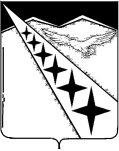 проектСОВЕТ ЛУЧЕВОГО СЕЛЬСКОГО  ПОСЕЛЕНИЯЛАБИНСКИЙ  РАЙОН(третий созыв)РЕШЕНИЕ           от 				                                                 № поселок ЛучО внесении изменений в решение Совета Лучевого сельского поселения Лабинского района от 29 ноября 2013 года № 182/64  "Об установлении земельного налога"В соответствии с главой 31 Налогового кодекса Российской Федерации, руководствуясь статьей 26 Устава Лучевого сельского поселения Лабинского района, Совет Лучевого сельского поселения Лабинского района, РЕШИЛ:1. Внести в решение Совета Лучевого сельского поселения Лабинского района от 29 ноября 2013 года №182/64 "Об установлении земельного налога" следующие изменения:1) подпункт 1) пункта 2 Решения изложить в новой редакции:"1) 0,3 процента от кадастровой стоимости в отношении земельных участков, отнесенных к землям сельскохозяйственного назначения или к землям в составе зон сельскохозяйственного использования в населенных пунктах и используемых для сельскохозяйственного производства";2) подпункт 2) пункта 2 Решения исключить;3) подпункт 3) пункта 2 Решения изложить в новой редакции:"3) 0,15 % от кадастровой стоимости в отношении земельных участков, занятых жилищным фондом (за исключением доли в праве на земельный участок, приходящейся на объект, не относящийся к жилищному фонду и земельных участков, входящих в состав общего имущества многоквартирного дома) или приобретенных (предоставленных) для жилищного строительства;";4) подпункт 5) пункта 2 Решения изложить в новой редакции:"5) 0,2% от кадастровой стоимости в отношении земельных участков, приобретенных (предоставленных) для садоводства, огородничества или животноводства, а также дачного хозяйства;";5) пункт 2 Решения дополнить подпунктом 21) следующего содержания:"21) 0,20 % от кадастровой стоимости в отношении земельных участков, приобретенных (предоставленных) для личного подсобного хозяйства;";2. Настоящее решение опубликовать на сайте "Официальный интернет-портал Лучевого сельского поселения Лабинского района" по адресу: http://омслуч-нпа.рф и разместить на официальном сайте администрации Лучевого сельского поселения Лабинского района http://luchevoesp.ru в информационно-телекоммуникационной сети "Интернет".3. Решение вступает в силу по истечении одного месяца со дня его официального опубликования.Глава Лучевого сельского поселения Лабинского района                                                   В.В. Водянников